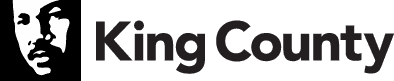 Internships	Most internships open seasonally. Listed contacts can provide details about unfilled positions.Agency: Department of Assessments Contact: jonathan.larson@kingcounty.gov Description: These paid graduate-level internships are for students in UW's Evans School of Public Administration. Contribute to research, documentation and policy development - assessing the volatile housing market. Activities include researching the areas of tax policy and government services, housing, economy, and assessment practices.Description: These paid graduate-level internships are for students in UW's Evans School of Public Administration. Contribute to research, documentation and policy development - assessing the volatile housing market. Activities include researching the areas of tax policy and government services, housing, economy, and assessment practices.Agency: , Employee CommunicationsContact: Jason.Argo@kingcounty.gov Description: Paid interns develop and implement innovative internal communications strategies in this 12-month annual internship. Activities include writing county-wide communications, and posting web content using photography and video. Applications are currently closed, and will reopen in approximately April 2020.Description: Paid interns develop and implement innovative internal communications strategies in this 12-month annual internship. Activities include writing county-wide communications, and posting web content using photography and video. Applications are currently closed, and will reopen in approximately April 2020.Agency: Natural Resources and Parks: Water and Land Resources DivisionContact: Paul.Adler@kingcounty.gov Description: These one-year, paid AmeriCorps WCC internships include participating in stream, wetland and riverine enhancement projects. WCC AmeriCorps members work out of Renton and participate in a variety of projects throughout the county. One or two of the AmeriCorps members will work out of downtown Seattle and perform project planning and logistical coordination, and provide support to staff. Accepting one of these positions confirms a one-year commitment to AmeriCorps service.Description: These one-year, paid AmeriCorps WCC internships include participating in stream, wetland and riverine enhancement projects. WCC AmeriCorps members work out of Renton and participate in a variety of projects throughout the county. One or two of the AmeriCorps members will work out of downtown Seattle and perform project planning and logistical coordination, and provide support to staff. Accepting one of these positions confirms a one-year commitment to AmeriCorps service.Agency: Prosecuting Attorney's OfficeContact: becky.gifford@kingcounty.gov Description: Please review the current listings posted on our jobs page for a complete list of open positions.Description: Please review the current listings posted on our jobs page for a complete list of open positions.Agency: Public Health - Seattle & King CountyContact: Epischolars@kingcounty.gov Description: These 10-to-12-week graduate-level internships are for Epi Scholars Program students interested in working on substantive applied epidemiology projects under the mentorship of experienced public health epidemiologists. After completing a quantitative data analysis, students write a report on and present their findings. They also complete a series of workshops on applied epidemiology topics.Description: These 10-to-12-week graduate-level internships are for Epi Scholars Program students interested in working on substantive applied epidemiology projects under the mentorship of experienced public health epidemiologists. After completing a quantitative data analysis, students write a report on and present their findings. They also complete a series of workshops on applied epidemiology topics.Agency: Sheriff's OfficeContact: Jessica.Klein@kingcounty.gov Description: These unpaid internships meet college credit eligibility requirements for current college students interested either in pursuing a criminal justice career or in expanding their overall skillset to build a stronger resume. Multiple internships are available across various units, and take place primarily in office settings, but can include ride-alongs, training exercises and job shadowing.Description: These unpaid internships meet college credit eligibility requirements for current college students interested either in pursuing a criminal justice career or in expanding their overall skillset to build a stronger resume. Multiple internships are available across various units, and take place primarily in office settings, but can include ride-alongs, training exercises and job shadowing.Agency: Department of Transportation: Marine DivisionContact: Madeline.Canning-Kaplan@kingcounty.gov Description: During this paid internship, the student will focus on learning marketing strategies and increasing water taxi ridership through social media tracking and daily outreach. Activities include planning daily routes to touch base with information centers, researching online feedback, and identifying opportunities to improve service and improve our online presence. The student will also provide outreach to Seattle waterfront businesses.Description: During this paid internship, the student will focus on learning marketing strategies and increasing water taxi ridership through social media tracking and daily outreach. Activities include planning daily routes to touch base with information centers, researching online feedback, and identifying opportunities to improve service and improve our online presence. The student will also provide outreach to Seattle waterfront businesses.Agency: Department of Transportation: Metro Transit Division (Thirteen current Internships/Veteran Fellowships) Contact: Mara.Cardenas@kingcounty.gov Description: Please access postings at www.kingcounty.gov/jobs entitled “Internships (Student) and/or Veteran Fellowships at Metro Transit in 2018/2019” for complete job descriptions of 13 opportunities, in Marketing/Promotions, Design & Construction, Human Resources, Transportation Demand Management/Connecting to Transit/Innovative Mobility (3 different ones), Transit RapidRide, Transit Route Facilities, Service Planning, Transit Safety, and Strategy & Performance (3 different ones in Policy/Planning, Sustainability Program, and Business Intelligence). Description: Please access postings at www.kingcounty.gov/jobs entitled “Internships (Student) and/or Veteran Fellowships at Metro Transit in 2018/2019” for complete job descriptions of 13 opportunities, in Marketing/Promotions, Design & Construction, Human Resources, Transportation Demand Management/Connecting to Transit/Innovative Mobility (3 different ones), Transit RapidRide, Transit Route Facilities, Service Planning, Transit Safety, and Strategy & Performance (3 different ones in Policy/Planning, Sustainability Program, and Business Intelligence). Agency: Department of Natural Resources and Parks: Wastewater TreatmentContact: wtdhr@kingcounty.gov Description: These paid internships offer current college students opportunities to gain valuable, hands-on experience contributing to improvement projects. Interns actively contribute to public health and environmental conservation efforts while learning valuable skills in fields of interest.Description: These paid internships offer current college students opportunities to gain valuable, hands-on experience contributing to improvement projects. Interns actively contribute to public health and environmental conservation efforts while learning valuable skills in fields of interest.